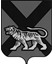 ТЕРРИТОРИАЛЬНАЯ ИЗБИРАТЕЛЬНАЯ КОМИССИЯ ГОРОДА СПАССКА-ДАЛЬНЕГОРАСПОРЯЖЕНИЕ25.02.2014                                   г.Спасск-Дальний                                          № 4Об утверждении плана мероприятий по противодействию коррупции территориальной избирательной комиссии города  Спасска- Дальнего  на 2014 год   В соответствии с Федеральным законом от 25 декабря 2008 г. № 273-ФЗ «О противодействии коррупции», в целях предупреждения и пресечения коррупционных проявлений      Утвердить прилагаемый План мероприятий по противодействию коррупции территориальной избирательной комиссии города Спасска-Дальнего. Обнародовать настоящее распоряжение на официальном сайте Администрации городского округа Спасск-Дальний в разделе Избирательная комиссия.Контроль за выполнением настоящего распоряжения оставляю за собой.Председатель комиссии				              С.А.Черевикова			                                                                      УТВЕРЖДЕН                                                      распоряжением председателя                                                             территориальной  избирательной                                                                комиссии города Спасска-Дальнего                                                                      от 25.02. 2014г.   №  4ПЛАН   мероприятий по противодействию коррупции территориальной избирательной комиссии города Спасска-Дальнего на 2014 год№п/пНаименование мероприятийДатаОтветственный исполнительПроведение антикоррупционной экспертизы нормативных правовых актов и их проектов в течение годаЧеревикова С.А. председатель ТИКБуланова Е.В. ведущий специалист-эксперт аппарата  ТИКОрганизация и осуществление контроля за соблюдением требований действующего законодательства по противодействию коррупции в сфере закупокв течение годаЧеревикова С.А. председатель ТИКБуланова Е.В. ведущий специалист-эксперт аппарата  ТИКПредоставление сведений о доходах, расходах, об имуществе и обязательствах имущественного характера за 2013 годдо 30 апреляЧеревикова С.А. председатель ТИКБуланова Е.В. ведущий специалист-эксперт аппарата  ТИКПроверка сведений о доходах, расходах, об имуществе и обязательствах имущественного характера государственного служащего, а также сведений о доходах, расходах, об имуществе и обязательствах имущественного характера, предоставленных в отношении супруги (супруга) и несовершеннолетних детей2 кварталЧеревикова С.А. председатель ТИКНаправление государственных служащих на повышение квалификации, переподготовку, стажировку, семинары по вопросам антикоррупционного законодательствав течение годаЧеревикова С.А. председатель ТИК Проведение правовой экспертизы проектов соглашений, контрактов, гражданско-правовых договоров в целях выявления в них положений, способствующих созданию условий для проявления коррупциив течение годаЧеревикова С.А. председатель ТИК 7.Обеспечение деятельности Комиссии по соблюдению требований к служебному поведению государственных служащих и урегулированию конфликта интересовв течение годаЧеревикова С.А. председатель ТИК 8.Осуществление контроля за соблюдением государственными гражданскими служащими ограничений и запретов, установленных действующим законодательствомв течение годаЧеревикова С.А. председатель ТИК 9.Проверка обращений граждан и организаций о фактах совершения коррупционных правонарушений государственными служащими в течение годаЧеревикова С.А. председатель ТИК 10.Опубликование в печатных средствах массовой информации, сети Интернет информацинно-аналитических материалов о реализации мероприятий по противодействию коррупциив течение годаЧеревикова С.А. председатель ТИК 11.Обучение государственных  гражданских  служащих аппарата территориальной избирательной комиссии  Анучинского  района по  основным направлениям противодействия  коррупции,   изучение материалов по  вопросам  правоприменительной практики по  результатам вступившим в законную силу решений  судов, арбитражных  судов о признании недействительными ненормативных правовых актов, незаконными  решений и действий (бездействия) указанных органов, организаций  и их должностных лиц.Не менее одного  раза в кварталЧеревикова С.А. председатель ТИК 12.Утверждение плана мероприятий по противодействию коррупции  на 2015 годдекабрьЧеревикова С.А. председатель ТИК 